Review for testA.  Write the names of the heart parts next to each letter below. 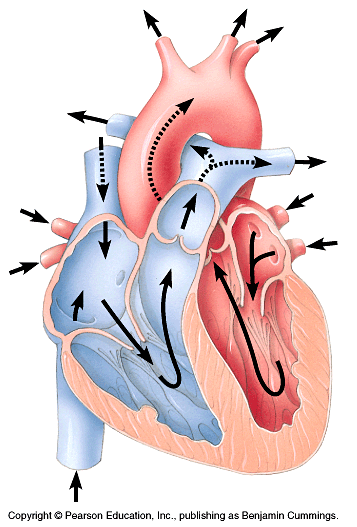 List the parts of the heart and explain each one’s significance.  (ex/ septum – separates the right side of the heart from the left side)A –B –C –D-E-F-G-H-I-J-K-L-Describe the following heart-related issues:Heart attack-Stroke-Artherosclerosis-Hypertension-